Урок столярного дела«Соединения в столярно – мебельных изделиях и деревянных конструкциях».Учитель: Вокуев Григорий Андреевич, учитель технологии ГКОУ НАО «Ненецкая СКШИ»Класс: 7Оснащение урока: изделие большой табурет, образцы рамок табурета, раздаточный материал: памятка «Самоконтроль», технологические карты с размерами одной детали, технологические карты без размеров для работы в группах, карточки с правилами ТБ, демонстрационный материал, готовый план изготовления рамок табурета в печатном варианте, детали рамки табурета, критерии оценки, стенд «Шиповые соединения», образцы деталей: царг,  проножек. Презентация.Пояснительная  записка.При изучении данной темы учащиеся изготовляли малый табурет, они знакомы с его частями и деталями. Ребятам на уроке предполагается перенести имеющиеся знания  в изменённую ситуацию. Разнообразие на уроке раздаточного и демонстрационного материала позволит учащимся принять активное участие в планировании предстоящей деятельности и осуществлять самоконтроль на каждом этапе работы. Различные формы работы и задания разного уровня сложности способствуют более эффективному освоению учащимися нового материала, повышение их интереса к уроку. Успешная деятельность учащихся на уроке зависит от своевременной помощи и направляющей деятельности учителя.Ход урокаПриложение №1.План анализа образца изделия:1. Название.2. Назначение.3. Материал. 4. Устройство.5. Форма поверхности.6. Внешний вид (отделка).Приложение №2.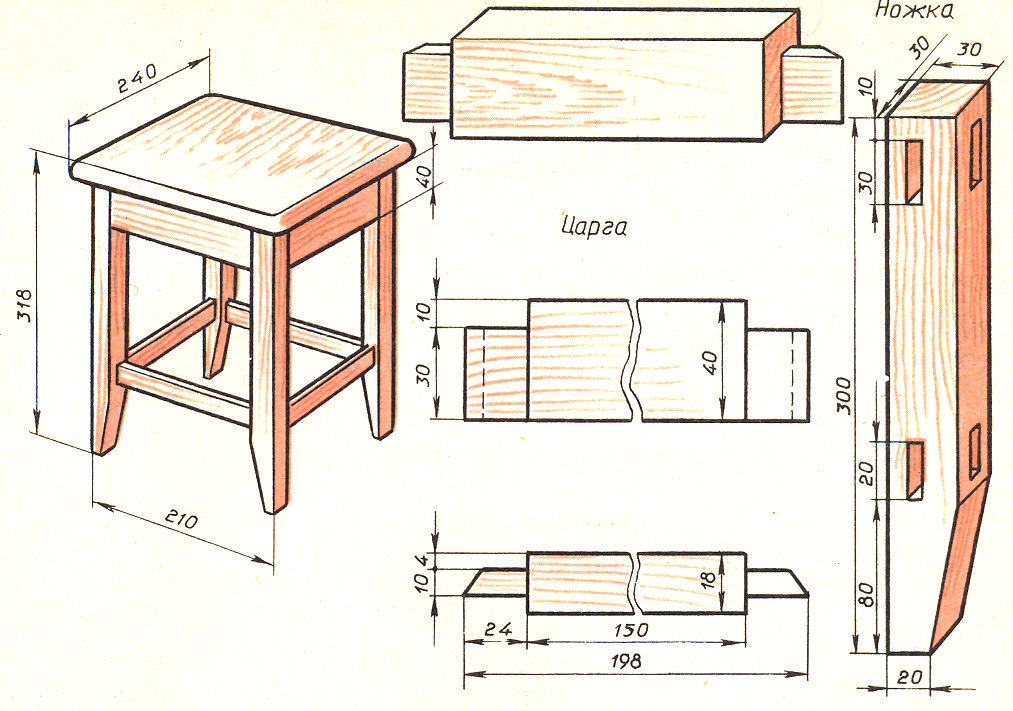 Приложение №3.План работы по сборке рамки табурета.1. Разметка деталей. Торцевание по размеру. 2. Запиливание шипов у  проножек и царг. 3. Спиливание щёчек у проножек и царг. 4. Спиливание на ус у проножек  и царг.5. Разметка и пиление потёмка.6. Разметка рамок (1 – 4).7. Разметка рамок (5 - 8).8. Подгонка деталей по рамкам.9. Сборка двух рамок.Приложение №4.САМОКОНТРОЛЬ( памятка )1. Организация рабочего места.2. Правильность и последовательность выполнения операций.3. Соблюдение правил техники безопасности.4. Проверка качества.Приложение №5.По каким критериям осуществляется контроль качества?1. Соответствие    размеров2. Точность соединений3. Аккуратность4. Качество обработки.Приложение №6.Правила техники безопасности пилой:1. Пилить исправной и остро заточенной пилой.2. Пользоваться приспособлениями.3. Надёжно закрепить заготовку.4. Не допускать резких движений полой, её перекоса, не держать левую    руку близко  к полотну.5. Класть пилу на верстак зубьями от себя.Правила техники безопасности при разметке:1. Надёжно закрепить заготовку.2. Пользоваться исправным рейсмусом.3. Плотно прижимать колодку к заготовке.4. Не отвлекаться при разметке.Правила техники безопасности при работе напильником:1. Напильник должен быть исправен и прочно насажена ручка.2. Не захватывать носок напильника пальцами левой руки.3. При работе соблюдать правильную рабочую позу.4. Материал срезается только при движении напильника вперёд.5. Нажимать на напильник надо только при движении вперёд.6. Надёжно закрепить заготовку.7. Не сдувать опилки и не сметать их рукой, а пользоваться щёткой –     смёткой.Приложение №7.Итоговый план:1. Какое изделие ты делал?2. Какие столярные операции ты выполнял?3. Каким инструментом работал?4. Чем и как контролировал работу?5. Как выполнил работу?6. Сколько операций сделал?7. Какие ошибки допускал?Цель:Научить учащихся правильно выбрать вид столярного соединенияТип урокаКомбинированныйДидактическая задачаДобиться осмысления уже известных знаний, выработать умения по их применениюЗадачи на урок:Задачи на урок:1. ВоспитательныеВоспитывать у учащихся высокие требования к качеству собственной работы через выполнение самоконтроля и самоанализаВоспитание трудолюбия, терпения, стремления в достижении цели, аккуратности в работе2. Коррекционно-развивающие:2. Коррекционно-развивающие:- познавательныеФормирование умения выделять и формулировать познавательную цель,  анализировать объекты, классифицировать, строить логическую цепочку, осуществлять рефлексию способов и условий действия- регулятивные Формирование  действий саморегуляции как способности  к волевому усилию, преодолению препятствий, умения осуществлять контроль в форме сличения результата с заданным эталоном, составлять план  последовательности действий,  давать оценку своей деятельности- коммуникативныеФормирование умения с достаточной полнотой и точностью выражать свои мысли в устной форме, строить высказывания с помощью опоры и  используя специальную терминологию, умения работать в группе,  управлять поведением партнёра, способности планирования учебного сотрудничества с учителем и сверстниками3. ОбразовательныеВырабатывать  у учащихся умения в выборе столярного соединения и изготовление столярных операций: разметка, торцевание, запиливание шипов, спиливание щёчек, спиливание на усСтруктура урока Деятельность учителя Деятельность учащихся Формируемые УУД1.Организационный моментПриветствие учащихся.Проверка готовности к урокуПроверяют наличие раздаточного материала, инструментов, заготовок2.  Определение темы и целей урока Повторение пройденного материала: Какие изделия относятся к столярно-мебельным? (Столы, стулья, табуреты, шкафы и т.д.)слайд №1Назовите шиповые столярные соединения.  (Угловые концевые, угловые серединные, угловые ящичные, соединения по кромке.)слайд №2 На какие два вида подразделяются столярные соединения? (Разъёмные, неразъёмные.)слайд №3 Какие столярные соединения используются для скрепления деталей рамок изделия? (Угловое концевое на шип одинарный не сквозной с полупотёмком и угловое серединное на шип одинарный несквозной.)Мы сегодня на уроке приступим к изготовлению большого табурета. Показ изделия. Целеполагание С какой части нужно начинать изготовление табурета? (С рамки.)Сформулируйте цель сегодняшнего урока, используя глагол научиться.(Научиться выбрать способ шипового соединения) Ответы учащихсяОтветы учащихсяОтветы учащихсяРабота по карточке с планом анализа образца изделия.Формулируют цель урока.Коммуникативныеумение с достаточной полнотой и точностью выражать свои мыслиПознавательные  выделение и формулирование познавательной цели3. Актуализация знаний1.Работа с образцом- Назовите и покажите детали рамки табурета.- Какое столярное соединение используется для скрепления деталей рамки табурета?  Приложение №1.-  Прочитайте  полное  правильное название  этого соединения на доске (Открыть запись: (угловое концевое на шип одинарный не сквозной с полупотёмком и угловое серединное на шип одинарный несквозной) 2.Работа с образцом царги и ножки- Вспомните, как называются элементы  данного соединения и назовите их.Приложение №2.-Проверьте, правильно ли вы выполнили задание, поставьте себе отметку 1 учащийся у доски показывает детали на образце и называет ихОтветы учащихсяУчащиеся читают про себя, затем каждый повторит вслух.Самостоятельно работают с образцомОсуществляют самоконтроль  по чертежу на доске, ставят отметкуКоммуникативныеумение строить высказываниеРегулятивныесаморегуляция как способность  к волевому усилию,контроль в форме сличения результата с заданным эталоном4. Основной материал1. Работа по восстановлению плана.- Прочитайте на доске план изготовления рамки табурета. - Согласны ли вы с данной последовательностью выполнения операций?Разметка и пиление потёмка.(5)Разметка деталей. Торцевание по размеру. (1)Спиливание на ус у проножек и царг(4)Разметка рамок (1 – 4) (6)Разметка рамок(5 - 8) (7)Запиливание шипов у проножек и царг (2)Сборка двух рамок (9)Спиливание щёчек у проножек и царг(3). Подгонка деталей по рамкам.(8)Приложение №3.- Прочитайте правильный план  на доске.2. Работа с памяткой- Установите, на каких этапах работы нужно осуществлять самоконтроль?- Значит, самоконтроль необходим на каждом этапе работы.- Прочитайте памятку вслух. На что нужно обратить внимание?САМОКОНТРОЛЬ     ( памятка )Организация рабочего места.Правильность и последовательность выполнения операций.Соблюдение правил техники безопасности.Проверка качества.Приложение №4.- По каким критериям осуществляется контроль качества?(соответствие размерам точность соединений аккуратность качество обработки)Приложение №5.3. Установление размеров деталей.- С помощью технологической карты установим размеры деталей  рамки табурета.- Найдите чертёж ножки. Назовите размеры и расставьте их на чертеже на доске- Следующее задание будем выполнять в группах. 1-ой группе дан образец царги, 2-ой группе – образец проножки. Замерьте образец и занесите размеры в технологическую карту.- Расставьте полученные данные на чертеже на доске4. Повторение правил ТБ- Какими инструментами будем пользоваться во время работы? (Пилой, рейсмусом, напильником.)- Вспомним правила ТБ при работе с ручными инструментами.- Прочитайте правила ТБ и распределите их в 3 столбика,  записав номер правила. Некоторые правила могут быть записаны  несколько раз.- Прочитайте правила ТБ при работе с пилой, рейсмусом, напильникомЧитают план на доскеВысказывают предположенияУчащиеся устанавливают последовательность, расставляют цифры  рядом с пунктами плана.1 учащийся читает вслухУчащиеся по одному дополняют план на доске метками С/КЧитают вслух по одномуОтветы учащихся Учащиеся находят  чертёж ножки на технологических картах, называют размеры, 1 у доски выставляет их на чертеже  В группах замеряют образец и заносят размеры в технологическую карту1 учащийся от группы у доски выставляет размеры на чертеже Учащиеся перечисляютУчащиеся на карточках распределяют правила в 3 столбика.Читают по одному с местаПознавательныепостроение логической цепочкиРегулятивные составление плана и последовательности действийПознавательные рефлексия способов и условий действия, контроль и оценка процесса ПознавательныеАнализ объектаКоммуникативныеУмение работать в группе,  управлять поведением партнёраПознавательныеАнализ, распределениеФизминутка Практическая работа- Теперь можем приступить к изготовлению деталей рамки  табурета. В конце урока каждый должен будет оценить качество своей работы по  данным критериям.- С чего начинаем работу? (С организации рабочего места.)-  Назовите первый этап работы (Разметка деталей, торцевание по размеру.)- Приступаем к  выполнению разметкиОтветы учащихсяВыполняют практическую работу по плануРегулятивные саморегуляция как способность к мобилизации сил и энергии, к волевому усилию и преодолению препятствий Коммуникативныепланирование учебного сотрудничества с учителем и сверстникамиЦелевой обход- На каком этапе работы находимся?- Какую операцию выполняем?Учащиеся проговаривают свои действия, используя специальную терминологию.Коммуникативныеосознанное построение речевого высказывания в устной форме Итог урока Рефлексия- Какая была цель урока? (Выбор способа  соединения и изготовления рамки табурета.)- Кто справился с этой работой?- У кого всё получилось?- Какие трудности возникли?- Оцените качество своей работы с помощью данных критериев.Приложение №7.- Как думаете, какой вид работы будем выполнять на следующем уроке?ОценкиОтветыУчащиеся выходят к доске, оценивают свою работуРегулятивныеоценка - выделение и осознание учащимся того, что усвоено осознание качества и уровня усвоения